cތިލަދުންމަތީ ދެކުނުބުރީ ކުޅުދުއްފުށީ ކައުންސިލްގެ އިދާރާ     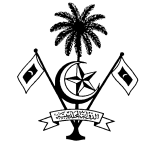 ހދ.ކުޅުދުއްފުށި، ދިވެހިރާއްޖެ    އިންފާރާއި، ޢިމާރާތްކުރުމާއިބެހޭ އެކިއެކި ހުއްދައަށް އެދޭ ފޯމުމި ފޯމު ފުރާނީ ދިވެހިބަހުން، ތާނަ އަކުރުންނެވެ. މިފޯމު ފުރުމަށް ބޭނުންކުރާނީ ދެލިނުފޭދޭ ނޫކުލަ، ނުވަތަ ކަޅުކުލަގަލަމެވެ. މި ފޯމުގައި ޞައްހަ ނޫން މަޢުލޫމާތެއް ވާކަން އެގިންޖެނަމަ، ނުވަތަ މިފޯމު ފުރިހަމަ ކޮށްފައިނުވާނަމަ ނުވަތަ މިފޯމާއިއެކު ހުށަހަޅަން ބުނެފައިވާ އެއްވެސް އެއްޗެއް ހުށަހަޅައިފައިނުވާނަމަ ފޯމު ބާޠިލުވާނެއެވެ. ބޭނުންވާ ހުއްދައާއި ދިމާލުގައި ފާހަގަ ޖައްސަވާމިފޯމުން އެދިފައިވާ ހުއްދައާއި ގުޅޭ ލިޔެކިޔުން ނުވަތަ ޖަވާބު ގޯތީގެ ވެރިފަރާތް ނޫން އެހެން ފަރާތަކާއި ހަވާލުކުރަން އެދޭނަމަހުއްދައަށް އެދިފައިވާ މަސައްކަތް ކުރާގޯތި ރަޖިސްޓަރީ ކުރެވިފައިވަ ފަރާތުން / ފަރާތްތަކުން ތިރީގައިމިވާ ތާވަލް ފުރިހަމަ ކުރައްވާފޯމާއިއެކު ހުށަހަޅަންޖެހޭ ތަކެތިޢިމާރާތެއް ކުރުން، ޢިމާރާތަކަށް ބަދަލުގެނައުން، އިމާރާތުގެ ފައުންޑޭޝަނެއް އެޅުމަށް އެދޭނަމަ އިމާރާތް ކުރަންބޭނުންވާ ގޮތުގެ ކުރެހުމާއި، ގޯތީގެ ރަޖިސްޓަރީ ކޮޕީއިންފާރު ރޭނުމަށް، އިންފާރެއް ތަޅާލައި އަލުން ރާނަށް، އިންވަކިކުރުމުގެ ހުއްދައަށް އެދޭ ނަމަ ގޯތީގެ ރަޖިސްޓަރީގެ ކޮޕީ އެއްބުރިއަށްވުރެ އުސް ޢިމާރާތެއްކުރާނަމަ، ނުވަތަ ބަދަލެއް ގެންނަނަމަ ފާސްކޮށްފައިވާ ހުއްދަ ލިބިފައިވާ ކުރެހުމުގެ ކޮޕީގޯތީގެ ނަންވެރިފަރާތުގެ ނަންމަގުގެ ނަންތާރީޚްއެއްބުރި ޢިމާރާތެއްގެ ފައުންޑޭޝަން އެޅުންޢިމާރާތެއް އެއްކޮށްތަޅާލުންދޮރު/ ދޮރޯށި ބަދަލުކުރުންއުސް ޢިމާރާތެއްގެ ފައުންޑޭޝަން އެޅުންޢިމާރާތަކަށް ބަދަލުގެނައުންދޮރު/ ދޮރޯށި ބަންދުކުރުންއެއްބުރި ޢިމާރާތެއް ހެދުންއިންފާރު ރޭނުންމަގުމަތީފާރުން ދޮރެއް/ ދޮރޯއްޓެން ކެނޑުންއެއްބުރި އިމާރާތަކުން ދޮރުކެނޑުންއިންފާރު އުސްކުރުންދޮރޯށި މަރާމާތު ކުރުންއެއްބުރިއިމާރާތެއްގެ ދޮރު ބަންދުކުރުންއިންފާރު މަރާމާތުކުރުންއެހެނިހެން ޚިދުމަތެއް (ތަފްޞީލް ލިޔުއްވާ)އިމާރާތެއް މަރާމާތުކުރުންއިންފާރުގައި ސިމެންތިޖެހުންބެލްކަނި މަރާމާތުކުރުންއިންފާރު ތިރިކުރުންޢިމާރާތަކުން ބައެއް ތެޅުންއިންފާރުތެޅުންނަންހަވާލުވާ ފަރާތުގެ ފޯނު ނަންބަރއެޑްރެސްވެރިފަރާތާއި ހުރި ގުޅުން/ ހައިޞިއްޔަތު#ވެރިފަރާތުގެ ނަންސޮއިފޯނު ނަންބަރ#ވެރިފަރާތުގެ ނަންސޮއިފޯނު ނަންބަރ15263748